CHỦ ĐỀ : bài 1: Tư thế vận động của đầu, cổ.                                            Học bài tập phối hợp các động tác tay- TCI. Yêu cầu cần đạt1. Năng lực đặc thù:      - Biết thực hiện vệ sinh sân tập, vệ sinh cá nhân để đảm bảo an toàn trong tập luyện.      - Biết thực hiện được bài tập phối hợp các động tác tay- Biết quan sát tranh ảnh và động tác mẫu của giáo viên để tập luyện.2. Năng lực chung:- Tự chủ và tự học: Tự xem trước cách thực hiện bài tập phối hợp các động tác tay trong sách giáo khoa và quan sát động tác mẫu của giáo viên. - Giao tiếp và hợp tác: Biết phân công, hợp tác trong nhóm để thực hiện các động tác và trò chơi.3.Về phẩm chất: - Đoàn kết chăm chỉ khi tham gia tập luyện.- Tích cực tham gia các trò chơi vận động, đảm bảo an toàn.II. Đồ dùng dạy học+ Giáo viên chuẩn bị: Tranh ảnh, trang phục thể thao, còi phục vụ trò chơi. + Học sinh chuẩn bị: Trang phục thể thao.III.Các hoạt động dạy học chủ yếu.Điều chỉnh sau bài học..............................................................................................................................................                                                              Sơ kết học kỳ 1I. Yêu cầu cần đạt1. Năng lực đặc thù:      - Biết thực hiện vệ sinh sân tập, vệ sinh cá nhân để đảm bảo an toàn trong tập luyện.- Biết hệ thống được những kiến thức và kĩ năng đã học, ưu khuyết điểm và hướng khắc phục. Biết quan sát tranh ảnh và động tác mẫu của giáo viên để tập luyện.2. Năng lực chung:- Tự chủ và tự học: Tự xem trước cách thực hiện những kiến thức và kĩ năng đã học trong sách giáo khoa và quan sát động tác mẫu của giáo viên. - Giao tiếp và hợp tác: Biết phân công, hợp tác trong nhóm để thực hiện các động tác và trò chơi.3.Về phẩm chất: - Đoàn kết chăm chỉ khi tham gia tập luyện.- Tích cực tham gia các trò chơi vận động, đảm bảo an toàn.II. Đồ dùng dạy học+ Giáo viên chuẩn bị: Tranh ảnh, trang phục thể thao, còi phục vụ trò chơi. + Học sinh chuẩn bị: Trang phục thể thao.III.Các hoạt động dạy học chủ yếu.Điều chỉnh sau bài học..................................................................................................................................................................................................................................................................................................CHỦ ĐỀ Bài tập di chuyển theo vạch kẻ thẳng                         Học bài tập phối hợp di chuyển nhanh dần theo vạch kẻ thẳng- TC.YÊU CẦU CẦN ĐẠT:1. Học sinh thực hiện được:-  HS biết thực hiện tương đối đúng bài tập đi nhanh chuyển sang chạy theo vạch kẻ thẳng và chủ động tham gia các trò  chơi.- HS biết chủ động vệ sinh cá nhân, vệ sinh sân tập trước khi tập luyện.2. Học sinh vận dụng được:- Biết vận dụng để tập luyện hàng ngày, bước đầu  hình thành thói quen tập luyện TDTT thường xuyên tăng cường sức khỏe. 3. Học sinh có cơ hội hình thành và phát triển:- Năng lực thể chất, tự chủ và tự học, giải quyết vấn đề.-  Phẩm chất: Yêu nước, chăm chỉ, trung thựcII. ĐỒ DÙNG DẠY HỌC.- Giáo viên chuẩn bị: Còi, phấn, cột mốc, vòng.- Học sinh chuẩn bị: Trang phục thể thao.III. CÁC HOẠT ĐỘNG DẠY HỌC CHỦ YẾU:Rút kinh nghiệm giờ dạy: ……………………………………………………………………………………………………………………………………………………………………………………………………………………………………………………………….CHỦ ĐỀ 3: TƯ THẾ VÀ KỸ NĂNG VẬN ĐỘNG CƠ BẢNSơ kết học kỳ 1I. Yêu cầu cần đạt1. Năng lực đặc thù:      - Biết thực hiện vệ sinh sân tập, vệ sinh cá nhân để đảm bảo an toàn trong tập luyện.- Biết hệ thống được những kiến thức và kĩ năng đã học, ưu khuyết điểm và hướng khắc phục. Biết quan sát tranh ảnh và động tác mẫu của giáo viên để tập luyện.2. Năng lực chung:- Tự chủ và tự học: Tự xem trước cách thực hiện những kiến thức và kĩ năng đã học trong sách giáo khoa và quan sát động tác mẫu của giáo viên. - Giao tiếp và hợp tác: Biết phân công, hợp tác trong nhóm để thực hiện các động tác và trò chơi.3.Về phẩm chất: - Đoàn kết chăm chỉ khi tham gia tập luyện.- Tích cực tham gia các trò chơi vận động, đảm bảo an toàn.II. Đồ dùng dạy học+ Giáo viên chuẩn bị: Tranh ảnh, trang phục thể thao, còi phục vụ trò chơi. + Học sinh chuẩn bị: Trang phục thể thao.III.Các hoạt động dạy học chủ yếu.Điều chỉnh sau bài học..................................................................................................................................................................................................................................................................................................CHỦ ĐỀ 3: TƯ THẾ VÀ KỸ NĂNG VẬN ĐỘNG CƠ BẢNBÀI 3. BÀI TẬP PHỐI HỢP DI CHUYỂN VƯỢT QUA CNV TRÊN ĐỊA HÌNHBài tập phối hợp di chuyển vượt qua nhiều chướng ngại vật  trên địa hình-TC ( 3/4)I.YÊU CẦU CẦN ĐẠT:1. Học sinh thực hiện được:- HS biết chủ động vệ sinh cá nhân, vệ sinh sân tập trước khi tập luyện.-  HS biết thực hiện cơ bản đúng bài tập phối hợp di chuyển vượt qua nhiều chướng ngại vật trên địa hình, chủ động tham gia các trò  chơi.2. Học sinh vận dụng được:- Biết vận dụng trong cuộc sống hàng ngày, bước đầu  hình thành thói quen tập luyện TDTT thường xuyên tăng cường sức khỏe. 3. Học sinh có cơ hội hình thành và phát triển:- Năng lực thể chất, tự chủ và tự học, giải quyết vấn đề.-  Phẩm chất: Yêu nước, chăm chỉ, trung thựcII. ĐỒ DÙNG DẠY HỌC.- Giáo viên chuẩn bị: Còi, tranh, cột mốc.- Học sinh chuẩn bị: Trang phục thể thao. III. CÁC HOẠT ĐỘNG DẠY HỌC CHỦ YẾU:Điều chỉnh sau bài học...................................................................................................................................................CHỦ ĐỀ 3: TƯ THẾ VÀ KỸ NĂNG VẬN ĐỘNG CƠ BẢNBÀI 3. BÀI TẬP PHỐI HỢP DI CHUYỂN VƯỢT QUA CNV TRÊN ĐỊA HÌNHÔn bài tập phối hợp di chuyển vượt qua nhiều chướng ngại vật  trên địa hình-TCI.YÊU CẦU CẦN ĐẠT:1. Học sinh thực hiện được:- HS biết chủ động vệ sinh cá nhân, vệ sinh sân tập trước khi tập luyện.-  HS biết thực hiện tương đối đúng bài tập phối hợp di chuyển vượt qua nhiều chướng ngại vật  trên địa hình, chủ động tham gia các trò  chơi.2. Học sinh vận dụng được:- Biết vận dụng trong cuộc sống, bước đầu  hình thành thói quen tập luyện TDTT thường xuyên tăng cường sức khỏe. 3. Học sinh có cơ hội hình thành và phát triển:- Năng lực thể chất, tự chủ và tự học, giải quyết vấn đề.-  Phẩm chất: Yêu nước, chăm chỉ, trung thựcII. ĐỒ DÙNG DẠY HỌC.- Giáo viên chuẩn bị: Còi, phấn, cột mốc, vòng.- Học sinh chuẩn bị: Trang phục thể thao.III. CÁC HOẠT ĐỘNG DẠY HỌC CHỦ YẾU:Điều chỉnh sau bài học...................................................................................................................................................CHỦ ĐỀ 3: TƯ THẾ VÀ KĨ NĂNG VẬN ĐỘNG CƠ BẢN                                      Ôn kỹ năng bật xa - TCI. YÊU CẦU CẦN ĐẠT:I. YÊU CẦU CẦN ĐẠT: 1. Học sinh thực hiện được:- Biết thực hiện vệ sinh sân tập, thực hiện vệ sinh cá nhân để đảm bảo an toàn trong tập luyện.- Thực hiện được bài tập rèn luyện kĩ năng di chuyển một bước bật xa- Biết quan sát tranh, xem trước bài và quan sát động tác làm mẫu của giáo viên để tập luyện.2. Học sinh vận dụng được:- Biết vận dụng để tập luyện hàng ngày, bước đầu  hình thành thói quen tập luyện TDTT thường xuyên tăng cường sức khỏe. 3. Học sinh có cơ hội hình thành và phát triển:- Năng lực thể chất, tự chủ và tự học, giải quyết vấn đề.-  Phẩm chất: Yêu nước, chăm chỉ, trung thựcII. ĐỒ DÙNG DẠY HỌC:+ Giáo viên chuẩn bị: Trang phục thể thao, còi, dụng cụ phục vụ học tập….+ Học sinh chuẩn bị: Trang phục tập luyện, đồ dùng học tập…III. CÁC HOẠT ĐỘNG DẠY HỌC CHỦ YẾU:Điều chỉnh sau bài học..........................................................................................................................................................................................................................................................................CHỦ ĐỀ 3: TƯ THẾ VÀ KĨ NĂNG VẬN ĐỘNG CƠ BẢNBài 2 (1tiết): KIỂM TRA BÀI TẬP RÈN LUYỆN KĨ NĂNG BẬT XAI. YÊU CẦU CẦN ĐẠT: 1. Học sinh thực hiện được:- Biết thực hiện vệ sinh sân tập, thực hiện vệ sinh cá nhân để đảm bảo an toàn trong tập luyện.- Thực hiện được bài tập rèn luyện kĩ năng bật xa2. Học sinh vận dụng được:- Biết vận dụng để tập luyện hàng ngày, bước đầu  hình thành thói quen tập luyện TDTT thường xuyên tăng cường sức khỏe. 3. Học sinh có cơ hội hình thành và phát triển:- Năng lực thể chất, tự chủ và tự học, giải quyết vấn đề.-  Phẩm chất: Yêu nước, chăm chỉ, trung thựcII. ĐỒ DÙNG DẠY HỌC:+ Giáo viên chuẩn bị: Trang phục thể thao, còi, dụng cụ phục vụ học tập….+ Học sinh chuẩn bị: Trang phục tập luyện, đồ dùng học tập…III. CÁC HOẠT ĐỘNG DẠY HỌC CHỦ YẾU:Điều chỉnh sau bài học..........................................................................................................................................................................................................................................................................Nhóm trưởng                                                                                      Phó hiệu trưởngNguyễn Thị Tuyết Chinh                                                                  Nguyễn Ngọc Hà                                                    TRƯỜNG TIỂU HỌC LONG BIÊNKẾ HOẠCH BÀI DẠYGiáo viên: Nguyễn Văn ChiếnMôn: Giáo dục thể chấtKhối 1- Tuần 18- Tiết 35Thứ hai  ngày   tháng   năm Nội dungLVĐPhương pháp, tổ chức và yêu cầuPhương pháp, tổ chức và yêu cầuDụng cụNội dungLVĐHoạt động GVHoạt động HS1.Phần mở đầu-Nhận lớp-Khởi động: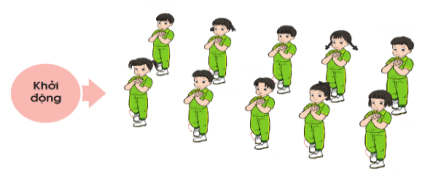 -Trò chơi: Rồng rắn lên mây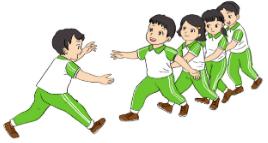 2. Khám phá, hình thành kiến thức mới:- Học bài tập phối hợp các động tác tay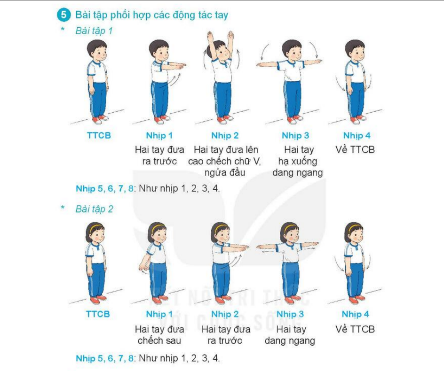 3.Luyện tập thực hành-Tập đồng loạt-Tập theo cặp đôi-Tập theo tổ nhóm-Thi đua giữa các tổ-Trò chơi: Chuyền nhanh, nhảy nhanh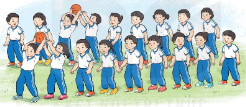 4. Vận dụng trải nghiệm-Thả lỏng cơ toàn thân. -Nhận xét, đánh giá chung của buổi học. -Hướng dẫn HS Tự ôn ở nhà-Xuống lớp5 – 7’1’2x8 nhịp2’16-18’2 lần 2 lần 2 lần1 lần3-5’3-5’-Gv nhận lớp, thăm hỏi sức khỏe học sinh phổ biến nội dung, yêu cầu giờ học.-GV nhắc hs xoay kĩ khớp hông, khớp cổ chân...-GV hướng dẫn chơi-Cho HS quan sát tranh-GV làm mẫu động tác kết hợp phân tích kĩ thuật động tác.-GV lưu ý các lỗi sai khi thực hiện.-GV hô - HS tập theo-Gv quan sát, sửa sai cho HS.-GV hô - HS tập theo-Gv quan sát, sửa sai cho HS.-GV cho 2 HS quay mặt vào nhau tạo thành từng cặp để tập luyện.-Tổ trưởng cho các bạn luyện tập theo khu vực.-GV tổ chức cho HS thi đua giữa các tổ.-GV nêu tên trò chơi, hướng dẫn cách chơi, tổ chức chơi trò chơi cho HS. -Nhận xét tuyên dương và sử phạt người phạm luật.-GV hướng dẫn thả lỏng-Nhận xét kết quả, ý thức, thái độ học của hs.-Về nhà ôn các động tác đã học và chuẩn bị bài sau. *ĐH nhận lớp                GV-Cán sự tập trung lớp, điểm số, báo cáo sĩ số, tình hình lớp cho GV.-HS khởi động tích cực.*ĐH quan sát tranh                 GV-HS quan sát và nhận xét*ĐH tập đồng loạtGV*ĐH TL nhóm đôi               -Từng đôi hô cho nhau tập và sửa sai cho bạn.*ĐH tập luyện theo tổ       GV    -Các bạn trong tổ thay nhau điều khiển tổ tập.-Từng tổ lên thi đua - trình diễn *ĐH chơi trò chơiGV-HS chơi tích cực, đoàn kết và an toàn-HS thực hiện thả lỏng*ĐH kết thúcGVCòiCòiCòi, bóng TRƯỜNG TIỂU HỌC LONG BIÊNKẾ HOẠCH BÀI DẠYGiáo viên: Nguyễn Văn ChiếnMôn: Giáo dục thể chấtKhối 1- Tuần 18- Tiết 36Thứ    ngày   tháng   năm Nội dungLVĐPhương pháp, tổ chức và yêu cầuPhương pháp, tổ chức và yêu cầuDụng cụNội dungLVĐHoạt động GVHoạt động HS1.Phần mở đầu-Nhận lớp-Khởi động:-Trò chơi: Rồng rắn lên mây2. Khám phá, hình thành kiến thức mới:- Sơ kết học kỳ 1 : Hệ thống lại những kiến thức và kỹ năng đã học trong học kì 1+ Đội hình đội ngũ+ Bài thể dục rèn luyện tư thế cơ bản+ Trò chơi vận động3.Luyện tập thực hành-Tập đồng loạt-Tập theo cặp đôi-Tập theo tổ nhóm-Thi đua giữa các tổ-Trò chơi: Chuyền nhanh, nhảy nhanh4. Vận dụng trải nghiệm-Thả lỏng cơ toàn thân. -Nhận xét, đánh giá chung của buổi học. -Hướng dẫn HS Tự ôn ở nhà-Xuống lớp5 – 7’1’2x8 nhịp2’16-18’2 lần 2 lần 2 lần1 lần3-5’3-5’-Gv nhận lớp, thăm hỏi sức khỏe học sinh phổ biến nội dung, yêu cầu giờ học.-GV nhắc hs xoay kĩ khớp hông, khớp cổ chân...-GV hướng dẫn chơi-GV củng cố lại các kiến thức đã học trong học kì 1-GV lưu ý các lỗi sai khi thực hiện.-GV hô - HS tập theo-Gv quan sát, sửa sai cho HS.-GV hô - HS tập theo-Gv quan sát, sửa sai cho HS.-GV cho 2 HS quay mặt vào nhau tạo thành từng cặp để tập luyện.-Tổ trưởng cho các bạn luyện tập theo khu vực.-GV tổ chức cho HS thi đua giữa các tổ.-GV nêu tên trò chơi, hướng dẫn cách chơi, tổ chức chơi trò chơi cho HS. -Nhận xét tuyên dương và sử phạt người phạm luật.-GV hướng dẫn thả lỏng-Nhận xét kết quả, ý thức, thái độ học của hs.-Về nhà ôn các động tác đã học và chuẩn bị bài sau. *ĐH nhận lớp                GV-Cán sự tập trung lớp, điểm số, báo cáo sĩ số, tình hình lớp cho GV.-HS khởi động tích cực.- HS lắng nghe GV củng cố lại các kiến thức đã học trong học kì 1 - GV mời vài HS lên thực hiện lại các kiến thức đã học*ĐH quan sát                  GV-HS quan sát và nhận xét*ĐH tập đồng loạtGV*ĐH TL nhóm đôi               -Từng đôi hô cho nhau tập và sửa sai cho bạn.*ĐH tập luyện theo tổ       GV    -Các bạn trong tổ thay nhau điều khiển tổ tập.-Từng tổ lên thi đua - trình diễn *ĐH chơi trò chơiGV-HS chơi tích cực, đoàn kết và an toàn-HS thực hiện thả lỏng*ĐH kết thúcGVCòiCòiCòi, bóng TRƯỜNG TIỂU HỌC LONG BIÊNKẾ HOẠCH BÀI DẠYGiáo viên: Nguyễn Văn ChiếnMôn: Giáo dục thể chấtKhối: 2- Tuần: 18 - Tiết:35Thứ    ngày  tháng   năm Nội dungLV ĐPhương pháp, tổ chức và yêu cầuPhương pháp, tổ chức và yêu cầuĐồ dùngHoạt động GVHoạt động HSĐồ dùng1. Phần mở đầu* Nhận lớp- Hoạt động của cán sự lớp.- Hoạt động của GV* Khởi động- Xoay các khớp cổ tay, cổ chân, vai, hông, gối,... (theo nhạc)   - Ôn bài thể dục.- Trò chơi “ Nhóm ba, nhóm bảy”2. Khám phá, hình thành kiến thức mới:* Ôn đi nhanh dần theo vạch kẻ thẳng, hai tay chống hông.* Đi nhanh chuyển sang chạy theo vạch kẻ thẳng.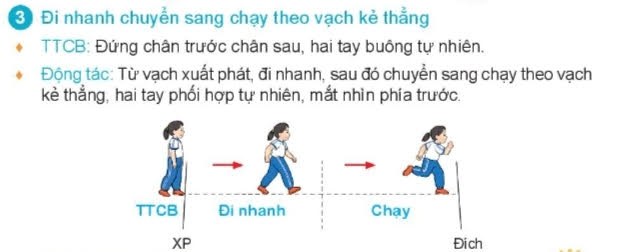 3. Luyện tập, thực hành :- Tập đồng loạt- Tập theo tổ, nhóm- Thi đua giữa các tổ4. Trò chơi  “Con cóc là cậu ông trời”.4.Vận dụng trải nghiệm- Thả lỏng cơ toàn thân.-Nhận xét, đánh giá chung của buổi học.-Vận dụng: Qua bài học, HS vận dụng bài tập thể dục vào buổi sáng, để rèn luyện sức khỏe, và chơi trò chơi cùng các bạn trong giờ ra chơi.-Xuống lớp5 – 7’2 x 8 2-4’13-15’1-2 lần2-3 lần 1 lần3-5’4-6’-Gv nhận lớp, thăm hỏi sức khỏe học sinh, kiểm tra sĩ số, trang phục tập luyện.- GV phổ biến nội dung, yêu cầu bài học.-GV hướng dẫn HS khởi động - Gv di chuyển và quan sát, chỉ dẫn cho hs thực hiện.- GV tổ chức cho hs chơi:GV nêu tên trò chơi, cách chơi, luật chơi, sau đó GV tổ chức  cho cả lớp chơi.-GV gọi 2-3 HS lên thực hiện bài tập GV giao. -Gọi HS nhận xét.-GV nhận xét, đánh giá.- GV hướng dẫn HS ôn tập. - Gv  quan sát, sửa sai đt  cho HS.- GV giới thiệu tên động tác.- GV làm mẫu động tác và phân tích kĩ thuật động tác.- Cho HS xem tranh, ảnh, video…nhấn mạnh ý chính của động tác.- GV nêu những lỗi sai thường mắc và cách khắc phục cho HS khi thực hiện động tác.-GV gọi 1-2 HS lên tập, GV cùng HS quan sát, nhận xét, rút kinh nghiệm- GV điều khiển lớp tập luyện- Gv  quan sát, sửa sai đt  cho HS.-Các tổ ra các vị trí được phân công để tập luyện, tổ trưởng điều khiển. - Gv quan sát, sửa sai, uốn nắn cho HS.- GV tổ chức cho các tổ thi đua  trình diễn- GV cùng HS nhận xét, đánh giá- GV nêu tên trò chơi, hướng dẫn cách chơi, luật chơi.- Tổ chức cho HS chơi thử sau đó chơi chính thức, có thi đua. Chú ý: GV nhắc HS đảm bảo an toàn trong khi chơi.- GV hướng dẫn HS thực hiện thả lỏng- Nhận xét kết quả, ý thức, thái độ học của hs.- VN ôn các động tác đã học và chuẩn bị bài sau.- GV hô “Giải tán!”.Đội hình tập trung lớp		GVĐội hình khởi động:-HS nhắc lại cách chơi và luật chơi.- HS tích cực, chủ động tham gia chơi trò chơi.-Đội hình chơi trò chơi-HS thực hiện động tác-HS quan sát và nhận xét.-HS tập luyện- Cán sự điều khiển lớp tập luyện- Đội hình HS quan sát tranh và quan sát GV làm mẫu động tác:              GV + HS quan sát, lắng nghe GV giảng dạy để vận dụng vào tập luyện.-HS tập luyện-HS quan sát và nhận xét- Cán sự điều khiển lớp tập luyện-HS tập luyện-Tổ trưởng điều khiển tổ tập luyện- Thực hiện thi đua giữa các tổ (theo yêu cầu của GV). - HS quan sát bạn trình diễn, đưa ra nhận xét… -Trò chơi: “Con cóc là cậu ông trời”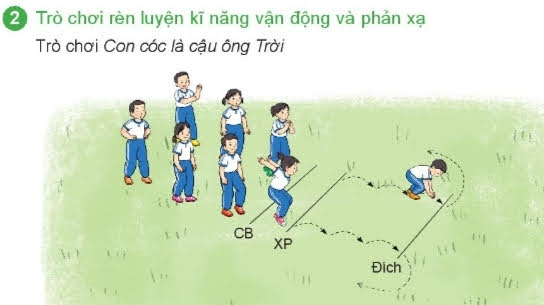 -HS nhắc lại cách chơi, luật chơi.-HS tích cực tham gia trò chơi vận động theo chỉ dẫn của GV.   -HS thực hiện thả lỏng- Cả lớp thực hiện các động tác thả lỏng theo nhạcĐội hình kết thúc- HS hô “khỏe!”.      CòiTranhVật dụngTRƯỜNG TIỂU HỌC LONG BIÊNKẾ HOẠCH BÀI DẠYGiáo viên: Nguyễn Văn ChiếnMôn: Giáo dục thể chấtKhối: 2- Tuần: 18 - Tiết:35Thứ    ngày  tháng   năm Nội dungLVĐPhương pháp, tổ chức và yêu cầuPhương pháp, tổ chức và yêu cầuDụng cụNội dungLVĐHoạt động GVHoạt động HS1.Phần mở đầu-Nhận lớp-Khởi động:-Trò chơi: Rồng rắn lên mây2. Khám phá, hình thành kiến thức mới:- Sơ kết học kỳ 1 : Hệ thống lại những kiến thức và kỹ năng đã học trong học kì 1+ Đội hình đội ngũ+ Bài thể dục rèn luyện tư thế cơ bản+ Trò chơi vận động3.Luyện tập thực hành-Tập đồng loạt-Tập theo cặp đôi-Tập theo tổ nhóm-Thi đua giữa các tổ-Trò chơi: Chuyền nhanh, nhảy nhanh4. Vận dụng trải nghiệm-Thả lỏng cơ toàn thân. -Nhận xét, đánh giá chung của buổi học. -Hướng dẫn HS Tự ôn ở nhà-Xuống lớp5 – 7’1’2x8 nhịp2’16-18’2 lần 2 lần 2 lần1 lần3-5’3-5’-Gv nhận lớp, thăm hỏi sức khỏe học sinh phổ biến nội dung, yêu cầu giờ học.-GV nhắc hs xoay kĩ khớp hông, khớp cổ chân...-GV hướng dẫn chơi-GV củng cố lại các kiến thức đã học trong học kì 1-GV lưu ý các lỗi sai khi thực hiện.-GV hô - HS tập theo-Gv quan sát, sửa sai cho HS.-GV hô - HS tập theo-Gv quan sát, sửa sai cho HS.-GV cho 2 HS quay mặt vào nhau tạo thành từng cặp để tập luyện.-Tổ trưởng cho các bạn luyện tập theo khu vực.-GV tổ chức cho HS thi đua giữa các tổ.-GV nêu tên trò chơi, hướng dẫn cách chơi, tổ chức chơi trò chơi cho HS. -Nhận xét tuyên dương và sử phạt người phạm luật.-GV hướng dẫn thả lỏng-Nhận xét kết quả, ý thức, thái độ học của hs.-Về nhà ôn các động tác đã học và chuẩn bị bài sau. *ĐH nhận lớp                GV-Cán sự tập trung lớp, điểm số, báo cáo sĩ số, tình hình lớp cho GV.-HS khởi động tích cực.- HS lắng nghe GV củng cố lại các kiến thức đã học trong học kì 1 - GV mời vài HS lên thực hiện lại các kiến thức đã học*ĐH quan sát                  GV-HS quan sát và nhận xét*ĐH tập đồng loạtGV*ĐH TL nhóm đôi               -Từng đôi hô cho nhau tập và sửa sai cho bạn.*ĐH tập luyện theo tổ       GV    -Các bạn trong tổ thay nhau điều khiển tổ tập.-Từng tổ lên thi đua - trình diễn *ĐH chơi trò chơiGV-HS chơi tích cực, đoàn kết và an toàn-HS thực hiện thả lỏng*ĐH kết thúcGVCòiCòiCòi, bóng TRƯỜNG TIỂU HỌC LONG BIÊNGiáo viên: Nguyễn Văn ChiếnKhối: 3- Tuần: 18 - Tiết: 35KẾ HOẠCH BÀI DẠY Môn: Giáo dục thể chất   Thứ tư ngày 03 tháng 01 năm 2024Nội dungLượng VĐCác hoạt động dạy học chủ yếuCác hoạt động dạy học chủ yếuĐồ dùngNội dungLượng VĐHoạt động GVHoạt động HSĐồ dùng1. Phần mở đầu * Nhận lớpMT: HS nắm được yêu cầu bài học.* Khởi động với nhạc MT: Làm nóng cơ thể, tạo tâm thế phấn khởi cho HS.- Xoay các khớp cổ tay, cổ chân, vai, hông, gối,...   - Trò chơi “Đèn xanh đèn đỏ”.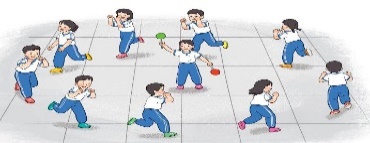 2. Khám phá, hình thành kiến thức mới:MT: HS nhớ cách thực hiện động tác- Học bài tập phối hợp di chuyển vượt qua nhiều chướng ngại vật trên địa hình 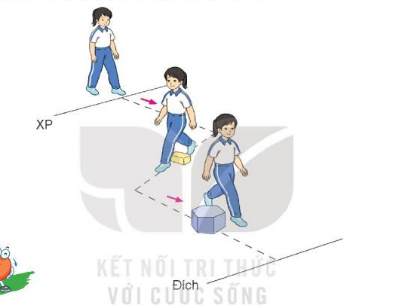 3. Luyện tập, thực hành : Ôn bài tập phối hợp di chuyển vượt qua nhiều chướng ngại vật trên địa hình. MT: HS biết vượt qua CNV gặp trên đường, biết quan sát bạn để đánh giá.- Tập đồng loạt- Tập theo tổ nhóm- Thi đua giữa các tổ- Trò chơi “Chạy nhanh theo số”.MT: Nhằm rèn luyện sự tập trung, nhanh nhẹn, phối hợp đồng đội.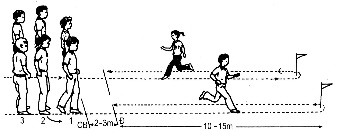 4.Vận dụng trải nghiệmMT: HS biết để vận dụng tập luyện thường xuyên hình thành thói quen tập luyện TDTT.-  Thả lỏng cơ toàn thân. - Nhận xét, đánh giá chung của buổi học.  Hướng dẫn HS Tự ôn ở nhà- Xuống lớp5 – 7’1-2’2Lx8n1-2’3-5’13-15’2-3L2-3’1L3-5’4-6’Gv nhận lớp, thăm hỏi sức khỏe học sinh phổ biến nội dung, yêu cầu giờ học.- GV động viên học sinh khởi động tích cực.- GV tổ chức chơi- Cho HS quan sát tranh và phân tích động tác.- GV làm mẫu chậm động tác - GV gọi HS lên thực hiện động tác.- GV nhận xét, đánh giá tuyên dương- L1: GV điều khiển, quan sát, nhắc nhở sửa sai cho HS.- GV quan sát sửa sai cho HS.- Phân chia HS theo nhóm về khu vực quy định.- Tiếp tục quan sát, nhắc nhở và sửa sai cho HS.- GV tổ chức cho HS thi đua giữa các tổ.- GV nhận xét đánh giá tuyên dương.- GV nêu tên trò chơi, hướng dẫn cách chơi, tổ chức chơi trò chơi cho HS. - Nhận xét tuyên dương.- Nhận xét kết quả, ý thức, thái độ học của hs.- VN ôn lại bài và chuẩn bị bài sau. Đội hình nhận lớp              GV
- CS tập trung lớp, kiểm tra sĩ số, báo cáo. - CS điều khiển lớp khởi động.GV
- HS chơi trò chơi. Đội hình HS quan sát tranhHS quan sát tranh và lắng nghe GV phân tích.HS quan sát GV làm mẫu- 1 HS lên thực hiện, lớp quan sát nhận xét.- HS tập theo tín hiệu của GV.- L2, 3 CS điều khiển lớp luyện tập.ĐH tập luyện theo tổ          GV          - CS điều khiển các bạn luyện tập .- Từng tổ cử HS lên  thi đua  trình diễn - Lớp quan sát nhận xét.- HS chơi theo tín hiệu của GV- HS thực hiện thả lỏng- ĐH kết thúc             GV - CòiNhạcCòiCòitranhCòiCòiCòi, cột mốc, TRƯỜNG TIỂU HỌC LONG BIÊNGiáo viên: Nguyễn Văn ChiếnKhối: 3- Tuần: 18 - Tiết: 36KẾ HOẠCH BÀI DẠY Môn: Giáo dục thể chất   Thứ 5 ngày 04 tháng 1 năm 2024Nội dungLượng VĐCác hoạt động dạy học chủ yếuCác hoạt động dạy học chủ yếuĐồ dùngNội dungLượng VĐHoạt động GVHoạt động HSĐồ dùng1. Phần mở đầu * Nhận lớpMT: HS nắm được yêu cầu bài học.* Khởi động với nhạc MT: Làm nóng cơ thể, tạo tâm thế phấn khởi cho HS.- Xoay các khớp cổ tay, cổ chân, vai, hông, gối,...   - Trò chơi “Gió thổi”.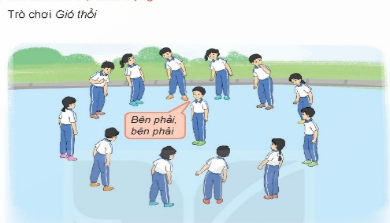 2. Khám phá, hình thành kiến thức mới:MT: HS nhớ cách thực hiện động tác- Ôn bài tập phối hợp di chuyển vượt qua nhiều chướng ngại vật  trên địa hình3. Luyện tập, thực hành : Ôn bài tập phối hợp di chuyển vượt qua nhiều chướng ngại vật  trên địa hình.MT: HS biết tập để vận dụng trong cuộc sống, biết quan sát bạn để đánh giá.- Tập đồng loạt- Tập theo tổ nhóm- Thi đua giữa các tổ- Trò chơi “Lăn bóng bằng tay”.MT: Nhằm rèn luyện sự tập trung, nhanh nhẹn, phối hợp đồng đội.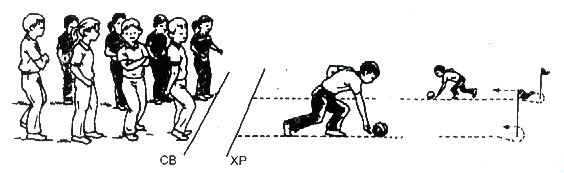 4.Vận dụng trải nghiệmMT: HS biết để vận dụng tập luyện thường xuyên hình thành thói quen tập luyện TDTT.-  Thả lỏng cơ toàn thân. - Nhận xét, đánh giá chung của buổi học.  Hướng dẫn HS Tự ôn ở nhà- Xuống lớp5 – 7’1-2’2Lx8n1-2’3-5’13-15’2-3L2-3’1L3-5’4-6’Gv nhận lớp, thăm hỏi sức khỏe học sinh phổ biến nội dung, yêu cầu giờ học.- GV động viên học sinh khởi động tích cực.- GV tổ chức chơi- GV gọi HS lên thực hiện bài tập. - GV nhận xét, đánh giá tuyên dương- L1: GV điều khiển, quan sát, nhắc nhở sửa sai cho HS.- GV quan sát sửa sai cho HS.- Phân chia HS theo nhóm về khu vực quy định.- Tiếp tục quan sát, nhắc nhở và sửa sai cho HS.- GV tổ chức cho HS thi đua giữa các tổ.- GV nhận xét đánh giá tuyên dương.- GV nêu tên trò chơi, hướng dẫn cách chơi, tổ chức chơi trò chơi cho HS. - Nhận xét tuyên dương.- Nhận xét kết quả, ý thức, thái độ học của hs.- VN ôn lại bài và chuẩn bị bài sau. Đội hình nhận lớp             GV
- CS tập trung lớp, kiểm tra sĩ số, báo cáo. - CS điều khiển lớp khởi động.GV
- HS chơi trò chơi.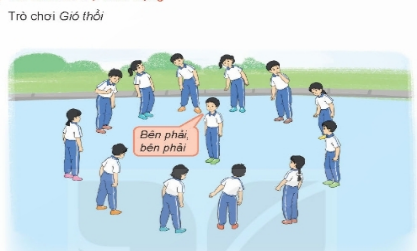  Đội hình tập luyện- 1 HS lên thực hiện, lớp quan sát nhận xét.- HS tập theo đội hình nước chảy.- L2, 3 CS điều khiển lớp luyện tập.ĐH tập luyện theo tổ          GV          - CS điều khiển các bạn luyện tập .- Từng tổ  lên  thi đua  trình diễn -Lớp quan sát nhận xét.- HS chơi theo tín hiệu của GV- HS thực hiện thả lỏng- ĐH kết thúc             GV - CòiNhạcCòiCòiCòiCòiCòi, phấn, cột mốc, bóngTRƯỜNG TIỂU HỌC LONG BIÊNGiáo viên: Nguyễn Văn ChiếnKhối 4- Tuần 18- Tiết 35KẾ HOẠCH BÀI DẠY Môn: Giáo dục thể chất    Thứ ba ngày   tháng 12 năm 2023Thời gianNội dungPhương  pháp, tổ chức và yêu cầuPhương  pháp, tổ chức và yêu cầuĐồ dùngThời gianNội dungHoạt động  GVHoạt động  HSĐồ dùng5-7’18-22’6-8’1-2L3-5’1. Phần mở đầuNhận lớpKhởi động- Xoay các khớp cổ tay, cổ chân, vai, hông, gối,...   - Trò chơi “chạy đổi chỗ bắt khăn ”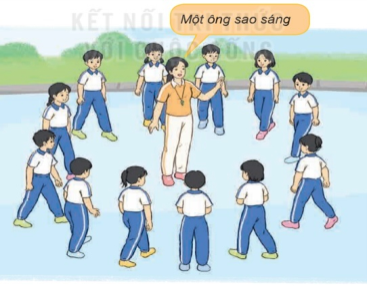 2. Khám phá, hình thành kiến thức mới:- Ôn di chuyển một bước bật xa+ Động tác giậm nhảy bằng hai chân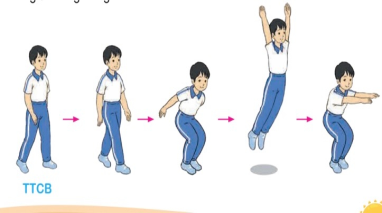 + Động tác giậm nhảy bằng một chân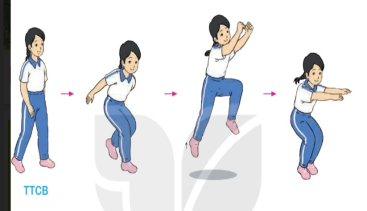 3.Luyện tâp thực hành:- Tập đồng loạt- Tập theo tổ nhóm- Tập theo cá nhân- Thi đua giữa các tổ- Trò chơi “Bật xoáy người tiếp sức”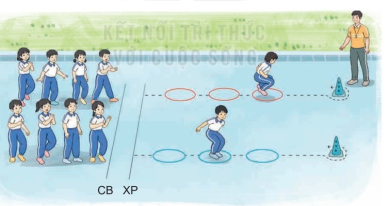 - Bài tập PT thể lực:4. Hoạt động vận dụng: -  Thả lỏng cơ toàn thân. - Nhận xét, đánh giá chung của buổi học.  Hướng dẫn HS Tự ôn ở nhà- Xuống lớpGv nhận lớp, thăm hỏi sức khỏe học sinh phổ biến nội dung, yêu cầu giờ học- GV HD học sinh khởi động.- GV hướng dẫn chơi cách chơi, luật chơi- GV gọi học sinh lên tập lại động tác giậm nhảy bằng hai chân , động tác giậm nhảy bằng một chân- GV gọi hs nhận xét – gv nhận xét- GV làm mẫu phân tích lại   giậm nhảy bằng hai chân và giậm nhảy bằng một chân- GV gọi học sinh lên tập động tác- GV gọi hs nhận xét – gv nhận xét- GV cho cả lớp tập luyện theo từng hàngGV cùng HS nhận xét, đánh giá tuyên dương- Gv quan sát, sửa sai cho HS.- GV phân công tập luyện theo tổ nhóm- Tiếp tục quan sát, nhắc nhở và sửa sai cho HS- GV tổ chức cho HS thi đua giữa các tổ.- GV và HS nhận xét đánh giá tuyên dương.- GV nêu tên trò chơi, hướng dẫn cách chơi, tổ chức chơi trò chơi cho HS. - Nhận xét tuyên dương và sử phạt người phạm luật- Cho hs bật nhảy tại chỗ 15-20 lần- GV hướng dẫn thả lỏng .- Nhận xét kết quả, ý thức, thái độ học của hs.- VN ôn lại bài và chuẩn bị bài sau. Đội hình nhận lớp              GV- HS khởi động theo GV.- HS Chơi trò chơi.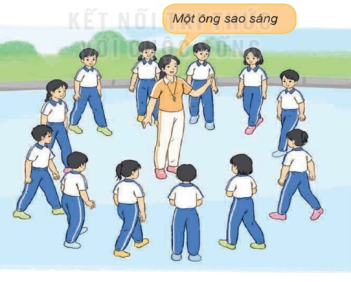 - Đội hình HS quan sát tập uyện             GVHS quan sát GV làm mẫu- Gọi 1-2 HS lên tập- Từng tổ tập luyện theo hiệu lệnh của GV-  Y,c Tổ trưởng cho các bạn luyện tập theo khu vực.- Đội hình tập luyện đồng loạt. ĐH tập luyện theo tổ          GV          - Từng tổ  lên  thi đua - trình diễn - Chơi theo đội hình hàng dọcHS chạy kết hợp đi lại hít thở- HS trả lời ( vượt qua trướng ngại vật nhỏ khi di chuyển)- HS thực hiện thả lỏng- ĐH kết thúc             GVCòiCòicòiTRƯỜNG TIỂU HỌC LONG BIÊNGiáo viên: Nguyễn Văn ChiếnKhối 4- Tuần 18- Tiết 36KẾ HOẠCH BÀI DẠY Môn: Giáo dục thể chất    Thứ ba ngày   tháng 12 năm 2023CÁC TIÊU CHÍ ĐÁNH GIÁCÁC TIÊU CHÍ ĐÁNH GIÁHOÀN THÀNH TỐT- Thực hiện tốt VS cá nhân, đảm bảo an toàn trong tập luyện- Biết quan sát tranh ảnh, động tác mẫu của giáo viên- Thực hiện tốt các động tác bật xa- Tham gia tích cực các trò chơi vận động- Hoàn thành tốt lượng vận động của bài tập- Tích cực, trung thực trong tập luyện và hình thành thói quen tập luyện TDTTHOÀN THÀNH- Biết thực hiện VS cá nhân, đảm bảo an toàn trong tập luyện- Bước đầu biết quan sát tranh ảnh, động tác mẫu của giáo viên- Thực hiện được các nội dung kiến thức mới- Có tham gia các trò chơi vận động nhưng chưa tích cực - Hoàn thành lượng vận động của bài tập- Tích cực trong tập luyện và bước đầu hình thành thói quen tập luyện TDTTCHƯA HOÀN THÀNH- Chưa biết thực hiện VS cá nhân, đảm bảo an toàn trong tập luyện- Chưa biết quan sát tranh ảnh, động tác mẫu của giáo viên- Chưa thực hiện được các nội dung kiến thức mới- Hạn chế tham gia các trò chơi vận động- Chưa hoàn thành lượng vận động của bài tập- Ý thức và tinh thần tập luyện chưa caoThời gianNội dungPhương  pháp, tổ chức và yêu cầuPhương  pháp, tổ chức và yêu cầuĐồ dùngThời gianNội dungHoạt động  GVHoạt động  HSĐồ dùng5-7’18-22’6-8’1-2L3-5’1. Phần mở đầuNhận lớpKhởi động- Xoay các khớp cổ tay, cổ chân, vai, hông, gối,...   - Trò chơi “chạy đổi chỗ bắt khăn ”2. Khám phá, hình thành kiến thức mới:- Kiểm tra di chuyển một bước bật xa+ Động tác giậm nhảy bằng hai chân+ Động tác giậm nhảy bằng một chân3.Luyện tâp thực hành:- Trò chơi “Bật xoáy người tiếp sức”- Bài tập PT thể lực:4. Hoạt động vận dụng: -  Thả lỏng cơ toàn thân. - Nhận xét, đánh giá chung của buổi học.  Hướng dẫn HS Tự ôn ở nhà- Xuống lớpGv nhận lớp, thăm hỏi sức khỏe học sinh phổ biến nội dung, yêu cầu giờ học- GV HD học sinh khởi động.- GV hướng dẫn chơi cách chơi, luật chơi- GV cho cả lớp tập lại 1-2 lần theo từng hàng động tác giậm nhảy bằng hai chân , động tác giậm nhảy bằng một chân- GV nhận xét- GV cho kiểm tra theo thứ tự từng học sinh một -  GV nêu tên trò chơi, hướng dẫn cách chơi, tổ chức chơi trò chơi cho HS. - Nhận xét tuyên dương và sử phạt người phạm luật- Cho hs bật nhảy tại chỗ 15-20 lần- GV hướng dẫn thả lỏng .- Nhận xét kết quả, ý thức, thái độ học của hs.- VN ôn lại bài và chuẩn bị bài sau. Đội hình nhận lớp              GV- HS khởi động theo GV.- HS Chơi trò chơi.- Đội hình HS quan sát tập luyện             GVHS quan sát GV làm mẫu                   GV- Chơi theo đội hình hàng dọcHS chạy kết hợp đi lại hít thở- HS thực hiện thả lỏng- ĐH kết thúc             GVCòiCòicòi